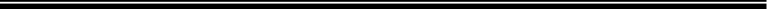 垂直螺翼远传冷水表（GPRS）DN40-DN200安装使用说明书益都智能技术（北京）股份有限公司一、产品概述：    本产品是以传统水表为信号发生源，电子计量部件采集信号源来累计基表的累计流量，从而计量用户所使用的水量，计量精度取决于基表精度。依托覆盖范围广的移动基站，通过4G网络把计量数据发送到远程管理平台，进行无线抄表、在线充值、远程控制、故障检测等操作。具有结构紧凑、安装方便等特点。二、工作原理当水流入水表后，沿轴线方向冲击水表螺翼形的叶轮旋转后流出，叶轮的转速与水流速度成正比，经过减速齿轮传动后，在指示装置上显示通过水表的水总量。三、产品特点采用4G网络通信，数据传输稳定，可定时上传，自动维护网络连接采用优质材料及防腐蚀处理，计量准确、精度高，经久耐用计数器采用铜封计数器，整洁防起雾，显示清晰，读取方便，外型美观采用可拆式机芯结构，水表机芯在使用现场可取出维修或更换采用低功耗设计，配合大容量锂电池，使用寿命长流动剖面敏感度等级为U0/D0，水表的进水/出水端无直管段要求内置不锈钢滤网设计，使测量元件得到最大程度保护始动流量低，灵敏度高，压力损失小，量程宽结构紧凑，防护等级高，可达IP68安装尺寸同旋翼式能互换四、技术参数该水表的各项技术指标均符合国家标准GB/T 778—2007《封闭满管道中水流量的测量  饮用冷水水表和热水水表》，CJ/T224-2012《电子远传水表》的规定。水表的安全性能符合CJ 266—2008《饮用水冷水水表安全规则》的规定。表1：产品技术指标五、外观及尺寸图1  水表外观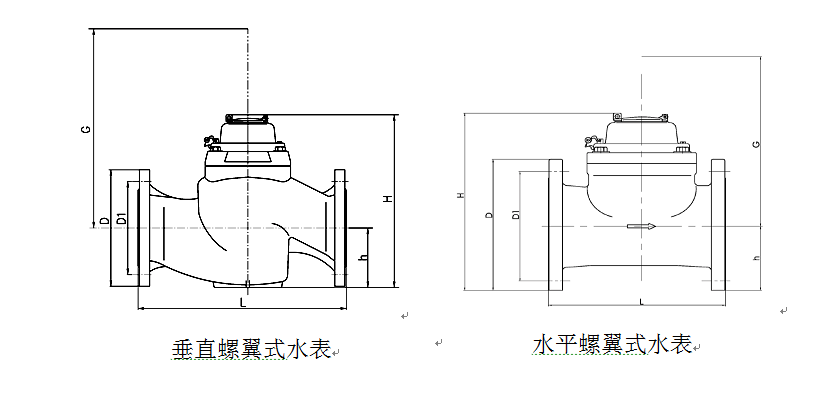 表2：产品安装尺寸图安装注意事项本产品适用型号是依据系统流量而不是系统管径来决定，应该按照常用流量大小来决定水表的公称口径与型号；水表安装时表壳箭头方向必须与水流方向一致；安装位置要避免暴晒、冰冻、污染、潮湿和水淹，寒冬季节应采取保温措施；水表要尽量选择便于拆装和观察读数的位置安装，供水前必须在表前后安装阀安装水表时，需在水表进水端安装止回阀，防止水回流损毁水表；采用水平安装方式，尽量避免安装在管路转弯的位置；机械式基表如需倾斜安装，倾斜角度控制在30度以内，超过规定的倾斜角度，水表计量精度无法保证在标定精度内；电子计量部分的外置天线，需置于水表井最上方贴近井盖的位置，如无法悬挂则在井盖边缘打孔，放置天线支架，在距离地表5-10CM处固定天线，太深可能会导致信号无法覆盖，水表数据无法传输；电子计量部分的分体表头，需配合分体壳挂件，单独悬挂到高处，泡水可能性小的位置，确保安装牢固，避免掉入井底；水表应安装在远离水泵、电机、等强磁场的环境；本产品属于精密计量器具，需轻拿轻放，不得使用硬物碰撞表具，禁止提拽表头（含分体头），禁止挤压天线和信号线；严禁靠近较高温度热源（如电气焊），以免损坏表具，影响正常使用；  注意安装预留尺寸必须符合水表外形尺寸安装要求，以免水表外壳受力损坏；非指定专业人员不得私自拆卸或维修本产品，否则责任自负。使用注意事项1、水表基表内部属于机械式结构，请避免管道内进入石子、泥沙、麻丝等杂物，以免造成不必要的产品故障；2、确保管道内无气泡产生源，以免造成水表空转；3、保护好表体，严禁破坏，以免给您的计量造成影响；4、避免强磁干扰，使基表内结构件磁化，造成计量水量出现偏差；5、发现产品有异常情况，请及时反馈给管理部门。产品质保条件水表使用遵循以下行业、国家标准和检定规程：水表相关行业标准：IC卡水表CJ/T 133-2012《IC卡冷水水表》电子远传水表CJ/T 224-2012《IC卡冷水水表》超声波水表CJ/T 434-2013《超声波水表》水表国家标准及检定规程：GB/T778-2018《饮用冷水水表和热水水表》JJG162-2019《饮用冷水水表》以下使用条件，造成的损坏，不在质保范围内：1、长期泥淹水泡，导致锈死；2、水质或管网内杂质过多导致产品故障；3、人为损坏、拆卸铅封、硬物砸坏、火烤等损坏表体结构；4、水温过高，环境温度超过国标正常规定；5、因管网问题或现场安装环境不符合标准要求；6、有线远传表信号线/电源线接入强电、电源线接反导致电路烧坏；7、擅自更改抄表/上传频率，导致电池没电；8、无线远传表安装现场运营商信号强度不满足产品数据传输要求；9、无线远传表安装现场，因金属井盖/金属门等信号屏蔽导致数据传输信号弱。九、配件清单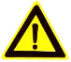 本使用说明我厂保留所有的权利，产品如若升级或修改，恕不另行通知！公称直径（mm）DN40DN50DN65DN80DN100DN150DN200量程比160200200200200200200Q2/Q11.61.61.61.61.61.61.6Q4/Q31.251.251.251.251.251.251.25过载流量Q4（m3/h）50505078.75125312.5500常用流量Q3（m3/h）40404063100250400分界流量Q2（m3/h）0.40.320.320.5040.82.03.2最小流量Q1（m3/h）0.250.200.200.320.51.252.0水量最小读数（m3）0.00050.00050.00050.00050.00050.00050.0005水量最大读数（m3）999,999999,999999,999999,999999,999999,999999,999最高工作压力1.0 MPa1.0 MPa1.0 MPa1.0 MPa1.0 MPa1.0 MPa1.0 MPa总压力损失ΔP ≤ 0.063 MpaΔP ≤ 0.063 MpaΔP ≤ 0.063 MpaΔP ≤ 0.063 MpaΔP ≤ 0.063 MpaΔP ≤ 0.063 MpaΔP ≤ 0.063 Mpa准确度等级2级2级2级2级2级2级2级温度等级T30T30T30T30T30T30T30防护等级IP68IP68IP68IP68IP68IP68IP68静态工作电流≤5µA≤5µA≤5µA≤5µA≤5µA≤5µA≤5µA电池类型3.6V锂电池3.6V锂电池3.6V锂电池3.6V锂电池3.6V锂电池3.6V锂电池3.6V锂电池电池工作时间≥6年≥6年≥6年≥6年≥6年≥6年≥6年量程比R200R200R200R200R200R200R200通讯方式4G4G4G4G4G4G4G型号口径DN(mm）高度H(mm)长度L(mm)拆卸高度>G连接法兰连接法兰连接法兰型号口径DN(mm）高度H(mm)长度L(mm)拆卸高度>G法兰直径D螺栓孔中心圆直径D1连接螺栓数量（只）垂直螺翼式水表402302802681501104×M16垂直螺翼式水表502302802681651254×M16垂直螺翼式水表652303002681851454×M16垂直螺翼式水表80285370/2253442001608(4)×M16垂直螺翼式水表100300370/2503502201808×M16垂直螺翼式水表1504405005652852408×M20垂直螺翼式水表2005205006813402958×M20序号配件名称单位数量1水表说明书份12天线安装说明份13合格证张14分体壳挂件个15胀塞个46自攻螺钉颗47天线支架个1